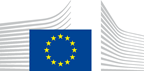 VACANCY NOTICESECONDED NATIONAL EXPERT TO THE EUROPEAN COMMISSION1.	Nature of the tasksThe "From Waste to Resources" Unit in DG Environment unites 30 enthusiastic and friendly colleagues working towards a sustainable, circular and climate-neutral economy in Europe. As a team of dynamic professionals including economists, lawyers and engineers, we are responsible for 12 pieces of waste-related legislation in an area of high public and political interest. Our policies form a key building block of the Green Deal and the Circular Economy Action Plan and have a strong link with other areas of high common interest such as climate, energy, consumer, health and economic policies. We have a busy agenda with a number of revisions of EU legislative acts to be delivered in the coming years, as well as important work to ensure the implementation of the existing acquis.We are looking for a colleague who will work on the implementation and revision of the Directive on Restrictions of Hazardous Substances in Electrical and Electronic Equipment, the RoHS Directive. This Directive is of great practical relevance to achieving circularity in the sector, by triggering the phase-out and substitution of hazardous substances in the electronics sector, and thus supporting (preparation for) reuse and recycling, and avoiding health and environmental risk. Following the evaluation of the RoHS Directive, the Commission is engaged in its review, aiming to propose a revised Directive in 2023.  The national expert, working together with a policy officer and the team coordinator, would support to the development of this proposal. This would also involve close contacts with colleagues working on related instruments/ policies, notably the Directive on waste electrical and electronic equipment (WEEE Directive), chemicals legislation, the Directive and legislative proposal on eco-design, and other related policies. The second substantive part of the work consists in dealing with the assessment and preparation of decision-making in the implementation of the Directive, notably in form of an important number of exemption requests by industry. You will be working on the analysis of the economic, environmental and social impacts of the Commission proposal for the review of the RoHS Directive, and will contribute to working out the legislative proposal. Such analysis is a key component of the Commission’s preparatory work for new legislative proposals and an essential element to underpin the soundness and quality of such proposals.The work pertaining to the implementation of the Directive will imply overseeing and steering related scientific and technical assessments regarding exemption requests and, possibly, substance restrictions, and in the following assessing it and preparing and consulting the related decision-making (delegated legislation). This goes along with relating with stakeholders, as well as with Member States’ experts.2.	Main qualificationsa) Eligibility criteriaThe following eligibility criteria must be fulfilled by the candidate in order to be seconded to the Commission. Consequently, the candidate who does not fulfil all of these criteria will be automatically eliminated from the selection process.•	Professional experience: at least three years of professional experience in administrative, legal, scientific, technical, advisory or supervisory functions which are equivalent to those of function group AD;•	Seniority: candidates must have at least one year seniority with their employer, that means having worked for an eligible employer as described in Art. 1 of the SNE decision on a permanent or contract basis for at least one year before the secondment; •	Linguistic skills: thorough knowledge of one of the EU languages and a satisfactory knowledge of another EU language to the extent necessary for the performance of the duties. SNE from a third country must produce evidence of a thorough knowledge of one EU language necessary for the performance of his duties.b)	Selection criteriaDiploma - university degree or - professional training or professional experience of an equivalent level  in the field(s) : environment or legal. Other background will be considered if the candidate has relevant professional experience in the field of waste management.Professional experienceThe ideal candidate would have experience in the field of waste management, product policy or chemicals policy. We look for a well-organised candidate with sound judgement, analytical skills, and the capacity to quickly understand and assess input and information from different sources/ stakeholders/ Member States, with excellent written and oral communication skills and ability to work in a team. The ability to draft legal texts and experience with the EU decision-making process would be an advantage.Language(s) necessary for the performance of dutiesExcellent knowledge of English is required; good knowledge of other EU languages would be an advantage.3.	Submission of applications and selection procedureCandidates should send their application according to the Europass CV format (http://europass.cedefop.europa.eu/en/documents/curriculum-vitae) in English, French or German only to the Permanent Representation / Diplomatic Mission to the EU of their country, which will forward it to the competent services of the Commission within the deadline fixed by the latter. The CV must mention the date of birth and the nationality of the candidate. Not respecting this procedure or deadlines will automatically invalidate the application.Candidates are asked not to add any other documents (such as copy of passport, copy of degrees or certificate of professional experience, etc.). If necessary, these will be requested at a later stage. Candidates will be informed of the follow-up of their application by the unit concerned.4.	Conditions of the secondmentThe secondment will be governed by the Commission Decision C(2008)6866 of 12/11/2008 laying down rules on the secondment to the Commission of national experts and national experts in professional training (SNE Decision).The SNE will remain employed and remunerated by his/her employer during the secondment. He/she will equally remain covered by the national social security system. Unless for cost-free SNE, allowances may be granted by the Commission to SNE fulfilling the conditions provided for in Art. 17 of the SNE decision. During the secondment, SNE are subject to confidentiality, loyalty and absence of conflict of interest obligations, as provided for in Art. 6 and 7 of the SNE Decision.If any document is inexact, incomplete or missing, the application may be cancelled.Staff posted in a European Union Delegation are required to have a security clearance (up to SECRET UE/EU SECRET level according to Commission Decision (EU, Euratom) 2015/444 of 13 March 2015, OJ L 72, 17.03.2015, p. 53).The selected candidate has the obligation to launch the vetting procedure before getting the secondment confirmation.5.	Processing of personal dataThe selection, secondment and termination of the secondment of a national expert requires the Commission (the competent services of DG HR, DG BUDG, PMO and the DG concerned) to process personal data concerning the person to be seconded, under the responsibility of the Head of Unit of DG HR.B.1. The data processing is subject to the SNE Decision as well as the Regulation (EU) 2018/1725. Data is kept by the competent services for 7 years after the secondment (2 years for not selected experts).You have specific rights as a ‘data subject’ under Chapter III (Articles 14-25) of Regulation (EU) 2018/1725, in particular the right to access, rectify or erase your personal data and the right to restrict the processing of your personal data. Where applicable, you also have the right to object to the processing or the right to data portability.You can exercise your rights by contacting the Data Controller, or in case of conflict the Data Protection Officer. If necessary, you can also address the European Data Protection Supervisor. Their contact information is given below.Contact informationThe Data ControllerIf you would like to exercise your rights under Regulation (EU) 2018/1725, or if you have comments, questions or concerns, or if you would like to submit a complaint regarding the collection and use of your personal data, please feel free to contact the Data Controller, Unit HR.B.1, HR-B1-DPR@ec.europa.eu.The Data Protection Officer (DPO) of the CommissionYou may contact the Data Protection Officer (DATA-PROTECTION-OFFICER@ec.europa.eu) with regard to issues related to the processing of your personal data under Regulation (EU) 2018/1725.The European Data Protection Supervisor (EDPS)You have the right to have recourse (i.e. you can lodge a complaint) to the European Data Protection Supervisor (edps@edps.europa.eu) if you consider that your rights under Regulation (EU) 2018/1725 have been infringed as a result of the processing of your personal data by the Data Controller.To the attention of candidates from third countries: your personal data can be used for security checks.Post identification:(DG-DIR-UNIT)ENV-B-3Head of Unit:Email address:Telephone:Number of available posts:Suggested taking up duty:Suggested initial duration:Place of secondment:Mattia PellegriniMattia.pellegrini@ec.europa.eu + 32 229 5413811st quarter 2023 2 years1 Brussels   Luxemburg   Other: ……………..    With allowances                     Cost-freeThis vacancy notice is also open to    the following EFTA countries :
	 Iceland   Liechtenstein   Norway   Switzerland
	 EFTA-EEA In-Kind agreement (Iceland, Liechtenstein, Norway)
    the following third countries:
    the following intergovernmental organisations:This vacancy notice is also open to    the following EFTA countries :
	 Iceland   Liechtenstein   Norway   Switzerland
	 EFTA-EEA In-Kind agreement (Iceland, Liechtenstein, Norway)
    the following third countries:
    the following intergovernmental organisations: